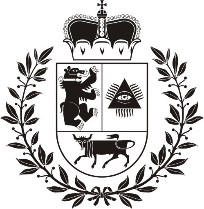 ŠIAULIŲ MIESTO SAVIVALDYBĖS TARYBASPRENDIMASDĖL 2019 METŲ ŽEMĖS MOKESČIO TARIFŲ IR NEAPMOKESTINAMOJO ŽEMĖS SKLYPO DYDŽIO NUSTATYMO2018 m. gegužės 3 d. Nr. T-167ŠiauliaiVadovaudamasi Lietuvos Respublikos vietos savivaldos įstatymo 16 straipsnio 2 dalies 37 punktu, Lietuvos Respublikos žemės mokesčio įstatymo 6 straipsniu, 8 straipsnio 2 dalies 3 punktu ir atsižvelgdama į Šiaulių miesto savivaldybės administracijos direktoriaus 2018 m. kovo 27 d. įsakymu Nr. A-477 „Dėl darbo grupės sudarymo“ sudarytos darbo grupės siūlymus (2018 m. balandžio 5 d. protokolas Nr. VAK-155), Šiaulių miesto savivaldybės taryba n u s p r e n d ž i a:1. Nustatyti:1.1 Šiaulių miesto savivaldybės teritorijoje esančios privačios žemės 2019 metų žemės mokesčio tarifus (procentais nuo žemės mokestinės vertės):1.1.1. pagal pagrindinę žemės naudojimo paskirtį ir žemės sklypo naudojimo būdą (priedas);1.1.2. bet kurios pagrindinės paskirties ir naudojimo būdo nenaudojamiems žemės sklypams ir apleistoms žemės ūkio naudmenoms – 4 proc.;1.2. žemės mokesčiu neapmokestinamą 7 arų žemės sklypo dydį fiziniams asmenims, kurių šeimose mokestinio laikotarpio pradžioje nėra darbingų asmenų ir kuriems nustatytas 0–40 procentų darbingumo lygis arba kurie yra sukakę senatvės pensijos amžių ar yra nepilnamečiai.2. Nustatyti, kad šis sprendimas įsigalioja nuo 2019 m. sausio 1 d.Savivaldybės meras									Artūras VisockasŠiaulių miesto savivaldybės tarybos2018 m. gegužės3 d. sprendimo Nr. T-167priedas2019 METŲ ŽEMĖS MOKESČIO TARIFŲ PAGAL PAGRINDINĘ ŽEMĖS NAUDOJIMO PASKIRTĮ IR ŽEMĖS SKLYPO NAUDOJIMO BŪDĄ LENTELĖ ______________________________Eil. Nr.Paskirties arba naudojimo būdo kodasPaskirties arba naudojimo būdo pavadinimasŽemės mokesčio tarifas proc.12341.610Žemės ūkio paskirties sklypai0,12.710Miškų ūkio paskirties sklypai0,13.995Kitos paskirties žemės sklypai3.1.314, 327Gyvenamosios teritorijos0,23.2.315Visuomeninės paskirties teritorijos0,23.3.316Pramonės ir sandėliavimo objektų teritorijos0,43.4.317Komercinės paskirties objektų teritorijos0,43.5.318Inžinerinės infrastruktūros teritorijos0,43.6.319Rekreacinės teritorijos0,43.7.320Bendro naudojimo teritorijos0,23.8.323Atliekų saugojimo, rūšiavimo ir utilizavimo (sąvartynai) teritorijos0,43.9.330Vienbučių ir dvibučių gyvenamųjų pastatų teritorijos0,23.10.331Daugiabučių gyvenamųjų pastatų ir bendrabučių teritorijos0,23.11.332Susisiekimo ir inžinerinių komunikacijų priežiūros objektų teritorijos0,43.12.333Susisiekimo ir inžinerinių tinklų koridorių teritorijos0,24.Visa kita lentelės 1–3 punktuose nenurodyta  žemė0,4